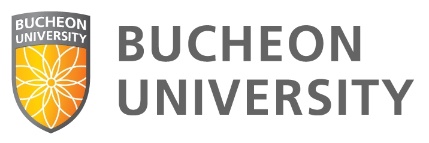 Partner Information FormStudent Exchange Program Fall Semester 2022 Partner Information FormStudent Exchange Program Fall Semester 2022 Partner Information FormStudent Exchange Program Fall Semester 2022 Please write down with as much detail as possible. All documents should be written in English or KoreanPlease write down with as much detail as possible. All documents should be written in English or KoreanPlease write down with as much detail as possible. All documents should be written in English or KoreanPlease write down with as much detail as possible. All documents should be written in English or KoreanUniversity Name[English]　JOSAI INTERNATIONAL UNIVERSITY [English]　JOSAI INTERNATIONAL UNIVERSITY [English]　JOSAI INTERNATIONAL UNIVERSITY Address[English]　1GUMYO TOGANE-SHI CHIBA 283-8555 JAPAN[English]　1GUMYO TOGANE-SHI CHIBA 283-8555 JAPAN[English]　1GUMYO TOGANE-SHI CHIBA 283-8555 JAPANWebsitehttps://www.jiu.ac.jp/cie/abroad/detail/id=4537https://www.jiu.ac.jp/cie/abroad/detail/id=4537https://www.jiu.ac.jp/cie/abroad/detail/id=4537Number of students can be accepted in 2022, spring semester1~2 student 1~2 student 1~2 student Application Deadline(추후 합격한 교환학생이 상대교에 서류를 낼 시의 마감일을 의미함)(추후 합격한 교환학생이 상대교에 서류를 낼 시의 마감일을 의미함)(추후 합격한 교환학생이 상대교에 서류를 낼 시의 마감일을 의미함)Recommended arrival dates and timeFall Semester (September~ ) : First week of September※Designated date of arrival will be advised individuallyName of airportNarita Int’lAirportAirport pick-up service[    ] YES      Service priceN/AAirport pick-up service[    ] NoApplication DeadlineFall Semester (September~ ) : 10th MayFall Semester (September~ ) : 10th MayFall Semester (September~ ) : 10th MayOrientation WeekTBATBATBASemester Calendar (incl.exam periods)Fall Semester: September 2022 ~ February 2023Fall Semester: September 2022 ~ February 2023Fall Semester: September 2022 ~ February 2023CoursesInternational Humanities 　　　　　　    Pharmaceutical Sciences* Management and Information Studies    Social and Environmental StudiesMedia Studies 　　　　　　　　　　　   Social Work Studies Nursing Studies*                       Tourism Studies Courses available in English: International Humanities. *Pharmaceutical Sciences and Nursing Studies are not available for exchange studentsInternational Humanities 　　　　　　    Pharmaceutical Sciences* Management and Information Studies    Social and Environmental StudiesMedia Studies 　　　　　　　　　　　   Social Work Studies Nursing Studies*                       Tourism Studies Courses available in English: International Humanities. *Pharmaceutical Sciences and Nursing Studies are not available for exchange studentsInternational Humanities 　　　　　　    Pharmaceutical Sciences* Management and Information Studies    Social and Environmental StudiesMedia Studies 　　　　　　　　　　　   Social Work Studies Nursing Studies*                       Tourism Studies Courses available in English: International Humanities. *Pharmaceutical Sciences and Nursing Studies are not available for exchange studentsLanguage Requirements and CourseEnrolment Restrictions1) For those wishing to participate in the courses conducted only in Japanese: Japanese Language Proficiency Test (JLPT) N2 level or above (or a letter of recommendation from an academic advisor at the applicant’s home university, confirming that her/his Japanese language skill is equivalent to N2 level or higher). 2) Due to provisos regarding the student visa, any prospective student who does not possess the necessary Japanese language skills level may only take courses at the Department of International Exchange Studies. All courses within a given faculty are open to exchange students who satisfy the language requirements. Nevertheless, all foreign students (incl. exchange students) are strongly advised to take an intensive Japanese language programme during the first six months of their studies at JIU. Note: Standardized English language tests such as TOEFL, IELTS, TOEIC etc. are not        required for students whose first language is English.1) For those wishing to participate in the courses conducted only in Japanese: Japanese Language Proficiency Test (JLPT) N2 level or above (or a letter of recommendation from an academic advisor at the applicant’s home university, confirming that her/his Japanese language skill is equivalent to N2 level or higher). 2) Due to provisos regarding the student visa, any prospective student who does not possess the necessary Japanese language skills level may only take courses at the Department of International Exchange Studies. All courses within a given faculty are open to exchange students who satisfy the language requirements. Nevertheless, all foreign students (incl. exchange students) are strongly advised to take an intensive Japanese language programme during the first six months of their studies at JIU. Note: Standardized English language tests such as TOEFL, IELTS, TOEIC etc. are not        required for students whose first language is English.1) For those wishing to participate in the courses conducted only in Japanese: Japanese Language Proficiency Test (JLPT) N2 level or above (or a letter of recommendation from an academic advisor at the applicant’s home university, confirming that her/his Japanese language skill is equivalent to N2 level or higher). 2) Due to provisos regarding the student visa, any prospective student who does not possess the necessary Japanese language skills level may only take courses at the Department of International Exchange Studies. All courses within a given faculty are open to exchange students who satisfy the language requirements. Nevertheless, all foreign students (incl. exchange students) are strongly advised to take an intensive Japanese language programme during the first six months of their studies at JIU. Note: Standardized English language tests such as TOEFL, IELTS, TOEIC etc. are not        required for students whose first language is English.Course EnrolmentPlease check with the course advisor at your home university to confirm whether yourcourse selection at JIU will meet the academic credit transfer policy of your homeuniversity.Course registration can only be done within a specified period of time during theorientation week. Exchange students cannot register for courses prior to their arrival inJapan. Please check with the course advisor at your home university to confirm whether yourcourse selection at JIU will meet the academic credit transfer policy of your homeuniversity.Course registration can only be done within a specified period of time during theorientation week. Exchange students cannot register for courses prior to their arrival inJapan. Please check with the course advisor at your home university to confirm whether yourcourse selection at JIU will meet the academic credit transfer policy of your homeuniversity.Course registration can only be done within a specified period of time during theorientation week. Exchange students cannot register for courses prior to their arrival inJapan. Course LoadThere is no maximum course load for exchange students. However, please note that the number of transferable credits to a home university is generally limited to 35 credits per academic year (this number may vary slightly depending on the department of enrolment).There is no maximum course load for exchange students. However, please note that the number of transferable credits to a home university is generally limited to 35 credits per academic year (this number may vary slightly depending on the department of enrolment).There is no maximum course load for exchange students. However, please note that the number of transferable credits to a home university is generally limited to 35 credits per academic year (this number may vary slightly depending on the department of enrolment).ExaminationsAll exchange students must take examinations during the designated dates, and are required to remain in Japan until the end of the semester in order to complete the exchange program.All exchange students must take examinations during the designated dates, and are required to remain in Japan until the end of the semester in order to complete the exchange program.All exchange students must take examinations during the designated dates, and are required to remain in Japan until the end of the semester in order to complete the exchange program.Visa requirementsAll exchange students require a student visa to reside in Japan (unless they possess a Japanese nationality or a Japanese permanent residency permit). If you require a visa, please consult your nearest Japanese embassy or consulate regarding the procedures.All exchange students require a student visa to reside in Japan (unless they possess a Japanese nationality or a Japanese permanent residency permit). If you require a visa, please consult your nearest Japanese embassy or consulate regarding the procedures.All exchange students require a student visa to reside in Japan (unless they possess a Japanese nationality or a Japanese permanent residency permit). If you require a visa, please consult your nearest Japanese embassy or consulate regarding the procedures.HousingMost of our accommodations are located in residential areas of the city, a 10–30 minute walk from the Togane Station. Togane Station is one station away from Gumyo Station, which is the closest station to JIU Campus (it takes 5 minutes to get from Togane Station to Gumyo Station by train). The apartments consist of a furnished single room with a bathroom and a kitchen equipped with necessities. The rent and other financial information are specified in the budget sheet (available on jiu website).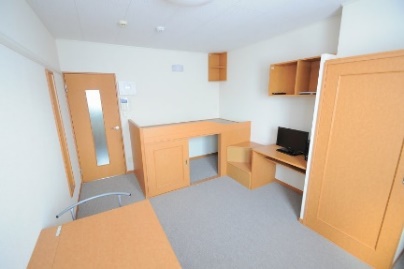 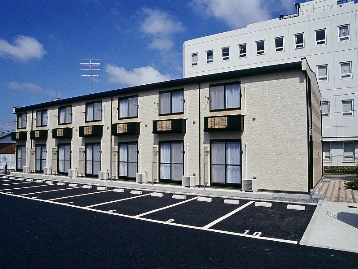 In addition, both of JIU’s campuses, in Togane and Kamogawa, are featured with dormitories called ‘the Global Village’ (GV). However, only limited number of students is entitled to apply for the dormitory, depending on a program they participate in.*Photos may be different depond on accommodationMost of our accommodations are located in residential areas of the city, a 10–30 minute walk from the Togane Station. Togane Station is one station away from Gumyo Station, which is the closest station to JIU Campus (it takes 5 minutes to get from Togane Station to Gumyo Station by train). The apartments consist of a furnished single room with a bathroom and a kitchen equipped with necessities. The rent and other financial information are specified in the budget sheet (available on jiu website).In addition, both of JIU’s campuses, in Togane and Kamogawa, are featured with dormitories called ‘the Global Village’ (GV). However, only limited number of students is entitled to apply for the dormitory, depending on a program they participate in.*Photos may be different depond on accommodationMost of our accommodations are located in residential areas of the city, a 10–30 minute walk from the Togane Station. Togane Station is one station away from Gumyo Station, which is the closest station to JIU Campus (it takes 5 minutes to get from Togane Station to Gumyo Station by train). The apartments consist of a furnished single room with a bathroom and a kitchen equipped with necessities. The rent and other financial information are specified in the budget sheet (available on jiu website).In addition, both of JIU’s campuses, in Togane and Kamogawa, are featured with dormitories called ‘the Global Village’ (GV). However, only limited number of students is entitled to apply for the dormitory, depending on a program they participate in.*Photos may be different depond on accommodationLiving ExpensesAbout 50,000 yen per month. However, the final amount depends on an individual lifestyleAbout 50,000 yen per month. However, the final amount depends on an individual lifestyleAbout 50,000 yen per month. However, the final amount depends on an individual lifestyleAcademic ExpensesExchange students are exempted from a tuition fee. Note: Fees may be required for certain activities.Exchange students are exempted from a tuition fee. Note: Fees may be required for certain activities.Exchange students are exempted from a tuition fee. Note: Fees may be required for certain activities.School InsuranceAll foreign students are also required to register for JIU School Insurance, ‘Kyosai,’ which costs 9,000 yen (a one-time charge).All foreign students are also required to register for JIU School Insurance, ‘Kyosai,’ which costs 9,000 yen (a one-time charge).All foreign students are also required to register for JIU School Insurance, ‘Kyosai,’ which costs 9,000 yen (a one-time charge).Health Insurance RequirementsExchange students are required to join the National Health Insurance (NHI) scheme even if they have their own health insurance from their home country. When student presents the Insurance Card at a hospital upon receiving medical treatment or examination, the insurance will cover 70% of the medical costs. The Insurance Premium scheme costs approximately 10,000 yen per year, to be paid in monthly instalments. All foreign students are also required to register for JIU School Insurance, ‘Kyosai,’ which costs 9,000 yen (a one-time charge).All foreign students are also required to register for JIU School Insurance, ‘Kyosai,’ which costs 9,000 yen (a one-time charge).Exchange students are exempted from a tuition fee. Note: Fees may be required for certain activities.Exchange students are required to join the National Health Insurance (NHI) scheme even if they have their own health insurance from their home country. When student presents the Insurance Card at a hospital upon receiving medical treatment or examination, the insurance will cover 70% of the medical costs. The Insurance Premium scheme costs approximately 10,000 yen per year, to be paid in monthly instalments. All foreign students are also required to register for JIU School Insurance, ‘Kyosai,’ which costs 9,000 yen (a one-time charge).All foreign students are also required to register for JIU School Insurance, ‘Kyosai,’ which costs 9,000 yen (a one-time charge).Exchange students are exempted from a tuition fee. Note: Fees may be required for certain activities.Exchange students are required to join the National Health Insurance (NHI) scheme even if they have their own health insurance from their home country. When student presents the Insurance Card at a hospital upon receiving medical treatment or examination, the insurance will cover 70% of the medical costs. The Insurance Premium scheme costs approximately 10,000 yen per year, to be paid in monthly instalments. All foreign students are also required to register for JIU School Insurance, ‘Kyosai,’ which costs 9,000 yen (a one-time charge).All foreign students are also required to register for JIU School Insurance, ‘Kyosai,’ which costs 9,000 yen (a one-time charge).Exchange students are exempted from a tuition fee. Note: Fees may be required for certain activities.ContactName: Junichi Watari, The Center for International EducationPhone number: +81-475-55-8810 Mobile number: N/AName: Junichi Watari, The Center for International EducationPhone number: +81-475-55-8810 Mobile number: N/AName: Junichi Watari, The Center for International EducationPhone number: +81-475-55-8810 Mobile number: N/ARequired documentsPlease refer to the following link (Under Application for Exchange Program. Please print them out, and mail the original documents to JIU International Education Center indicated    on the Fact Sheet)https://www.jiu.ac.jp/cie/abroad/detail/id=4537Please refer to the following link (Under Application for Exchange Program. Please print them out, and mail the original documents to JIU International Education Center indicated    on the Fact Sheet)https://www.jiu.ac.jp/cie/abroad/detail/id=4537Please refer to the following link (Under Application for Exchange Program. Please print them out, and mail the original documents to JIU International Education Center indicated    on the Fact Sheet)https://www.jiu.ac.jp/cie/abroad/detail/id=4537